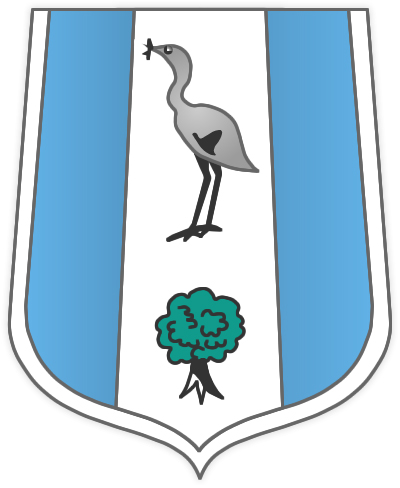 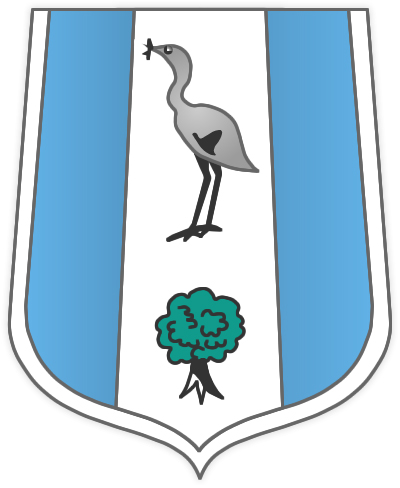 INFORMATION FOR CANDIDATES FOR THE POST OF TEACHER OF RELIGIOUS EDUCATION The DepartmentReligious Education at Branston Community Academy is delivered by a forward-thinking and innovative department where staff have the opportunity to teach the subject at all levels and abilities. There are three RE specialist teachers in the department with some lessons taught by non-specialists. The department is housed in two rooms within new, purpose built accommodation.  ICT is encouraged as an active part of student learning, and we have 30 lap-tops for the sole use of the department. Each teaching room is further equipped with projectors, visualisers and screens which encourage a wide range of teaching methods. All students in key stage 3 and 4 study RE with almost all of Y11 taking the GCSE exam the end of Y11. CoursesThe RE Department at Branston Community Academy is a strong, successful department delivering a varied programme to all years. Our results are excellent at both GCSE and A-Level with students consistently achieving positive value-added residuals.Key Stage 3 courses are designed to give a basic knowledge and overview of the six major world religions and allow students to develop an understanding of lifestyles and beliefs whilst having an opportunity to learn from the lives of others.At Key Stage 4, all students follow AQA Specification A Religious Studies. The two key religions studied are Christianity and Islam along with four themes: Relationships and Family, Religion and Life, Crime and Punishment and Human Rights and Social JusticeAt Key Stage 5, students follow the OCR Religious Studies specification. Students study units in Philosophy of religion, Religious ethics and development through Christian thought. Thank you for your interest in this post.  We look forward to receiving your application.In the interests of economy we will not be writing to all unsuccessful candidates and you should assume that if you have not heard from us within four weeks of the closing date you are not being called for interview.  Branston Community Academy is committed to safeguarding and promoting the welfare of young people and expect all staff share this commitment.All posts will be subject to an enhanced DBS disclosure, medical, reference and social media checks.All Pre-employment checks are in line with "Keeping Children Safe in Education"